Publicado en España el 07/03/2022 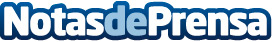 Cándido Méndez pone en valor que la reforma laboral haya sido refrentada por sindicatos y patronalEl ex secretario general de la Unión General de Trabajadores (UGT), Cándido Méndez, considera que la "utilidad fundamental" de la última reforma laboral "no deriva tanto del contenido, sino del continente, del hecho de que la hayan firmado los sindicatos y la patronal. Ese es el valor fundamental que tiene"Datos de contacto:Luis Miguel Belda.619 249 228Nota de prensa publicada en: https://www.notasdeprensa.es/candido-mendez-pone-en-valor-que-la-reforma Categorias: Nacional Derecho Finanzas Sociedad http://www.notasdeprensa.es